Открытое интегрированное занятие в старшей группе «Занимательное путешествие».Цель: закрепление пройденного материала, развитие и совершенствование полученных умений и навыков.Программные задачи:Образовательные: обобщить знания детей о разнообразии ландшафта Земли, особенностях реки, луга, гор, леса; закреплять умение детей считать в пределах десяти; закрепить понятия четные и нечетные числа; активизируем знания – на слух понимать и решать задачи; решить примеры на сложение и вычитание; различать геометрические фигуры; ориентироваться на листе бумаги; активизировать и расширить словарный запас детей, развивать связную речь, продолжать работать над интонационной выразительностью речи; закреплять умение детей различать гласные и согласные, делить слова на слоги; читать слово; составлять предложение с заданным словом; определять количество слов в предложении; готовить руку к письму (штриховать).Развивающие: развивать у детей интерес к окружающему миру путем активизации знаний о животных, насекомых, растениях нашего края; о месте. Где мы живем; знать свой адрес; название города; развивать мыслительные операции: внимание, память, речь в игре: “Назови, что я хочу…” на закрепление месяцев, дней недели, времен года и суток; Воспитательные: воспитывать умение работать в коллективе, дружеские отношения, отзывчивость, желание помочь друг другу.Оборудование: геометрические фигуры разного цвета и формы у каждого ребёнка; стульчики с такими – же фигурами; картины – пейзажи с изображением леса, реки, горы, луга; глобус; мяч; раздаточный счётный материал; макет – река с рыбками (на обратной стороне рыбки индивидуальные примеры); простые карандаши; треугольники с цифрами; листочки с заготовками для штриховки; листочки для составления плана маршрута, наборы счётных палочек (на каждого ребёнка); демонстрационный набор цифр; набор картинок с изображением луговых цветов (лютик, ромашка, мак, одуванчик, василёк); набор камней; демонстрационный набор геометрических фигур; аудиозаписи звуков леса, шума воды, отрывок из песни.Предварительная работа: рассматривание иллюстраций с изображением птиц, животных, насекомых, беседы, наблюдение за ними и явлениями в природе, чтение рассказов и стихов по данной теме. Дидактические игры «Назови геометрическую фигуру», «Птицы прилетели».Ход занятия:- Дети, сегодня к нам на занятие пришли гости, давайте поздороваемся с гостями.- Ребята, скажите, кто такие путешественники? А по каким местам можно путешествовать? (По морю, по горам, по лесам) - Правильно, наша планета имеет различную поверхность (показ глобуса). А как всё это называется? (Ландшафт)- А на чём можно путешествовать? (На самолёте, поезде, велосипеде) - А что это всё? (Транспорт)- Ребята, а вы хотите прямо сейчас отправиться в путешествие? А чтобы узнать, на чём мы будем путешествовать, нужно отгадать загадку:Маленькие домики по улицам бегут,Мальчиков и девочек домики везут. (Автомобиль)- Чтобы найти свой автомобиль, вам нужно найти стульчик с такой же геометрической фигурой, как у вас. Занимайте свои места. (Дети находят нужные стульчики, рассаживаются)Звучит песня «Мы едем, едем, едем… ».- Пока едем, мы поиграем в игру: “Назови, что я хочу…”. Я буду задавать вам вопросы, что бы я хотела услышать.- Я хочу услышать весенние месяцы?
- Сколько времен года?
– А как называется наш город?- Какое время года? (весна) - какой месяц сейчас идёт? (апрель) -  Какое число сегодня? (8 апреля)
- Сколько дней в недели? (семь) 
- Какой сегодня день недели? (среда) 
- Какой четверг по счету? (четвертый) 
- Вчера какой был день недели? (вторник) 
- Завтра какой будет день недели? (четверг) 
- Какой бывает счет? (прямой и обратный) 
- Назови соседа 7 и 9
- Сравни числа 5 и 3.
- Сравни числа 4 и 4.
- Какие бывают числа? (четные и нечетные) 
- Из слов, что составляем? (предложения)- На какие две группы делятся все звуки русского языка? На гласные и согласные.- Назовите гласные звуки А, О, У, И, Ы, Э.- Ребята, мне очень нравится, как вы справились с заданиями, молодцы! - Ну, вот мы и приехали.- Ребята, как вы думаете, куда мы приехали? (Звучит аудиозапись звуков леса). – Да, вот и добрались мы до леса. -Что такое лес? (Это составная часть природы; пространство, заросшее деревьями, и вся растительность, покрывающая почву между деревьями, состоящая из кустарников, трав, папоротников, грибов и т. д.) А какие бывают леса? (Хвойные, лиственные, смешанные).- Скажите мы в какой лес приехали лиственный или хвойный? (Смешанный). - Правильно, это смешанный лес, так как здесь растут и лиственные и хвойные деревья.Игра «Назови деревья»- Назовите, какие лиственные деревья вы знаете?-Какие хвойные деревья знаете?-Молодцы, вы верно назвали деревья.- Как называются животные, которые живут в лесу? (Дикие). -Ребята, а теперь я предлагаю немного поиграть с мячом.Игра «Животное, птица, насекомое».(Воспитатель бросает мяч ребёнку и говорит: «зверь», ребёнок должен бросить мяч обратно и назвать животное леса и т. д.)- Пора ехать дальше, заводите свои автомобили. (Звучит запись песни)- А куда мы теперь попали? (Звучит аудиозапись шума воды) -Что вы знаете о реке? Какие растения и животные живут в реке? (Природный постоянный поток воды; камыши, кувшинки растут; рыбы разные живут, лягушки, жабы, можно встретить улиток.)-Посмотрите, и у нас есть река. Давайте подойдём, посмотрим. Смотрите конверт, давайте посмотрим, что в нём. Тут водные задачки, чтобы дальше путешествовать, необходимо их решить. (Дети проходят за столы)Сейчас попробуем решить задачи:1)  Шесть веселых медвежат За малиной в лес спешат. Но один малыш устал: От товарищей отстал. А теперь ответ найди: Сколько мишек впереди? 2)  Пять ворон на крышу сели, Две еще к ним прилетели, Отвечайте быстро, смело: Сколько всех их прилетело?  – А ещё в реке плавают рыбы, причём самые разные. Посмотрите на этих рыбок, это не обычные рыбки, а математические. У них на брюшке написаны примеры. Решите примеры (предложить решить примеры устно) 

3+4=? 

 6-3=? 
  - Теперь найдите цифру, которая равна вашему ответу. Кто хочет зачитать нам пример? (Дети по желанию, зачитывают и показывают ответ)- А сейчас мы поиграем: физ. минутка с цифрами. Воспитатель показывает карточку с цифрами, дети должны собраться в группы по количеству человек, равному этой цифре. (4, 2, 8).- Ребята, нам нужно перебраться через реку на другой берег. Как это можно сделать? (Предложения детей)- Давайте сделаем мостик. У меня есть заготовки, но на них не хватает дощечек. Помогите мне достроить мостик. А для этого нужно заштриховать заготовки по образцу. (Дети проходят за столы, на которых лежат простые карандаши и заготовки с образцами штриховки на каждого ребёнка.) Выполняется штриховка.Игра «С кочки на кочку»- Теперь разложим ваши дощечки-заготовки и по ним переправимся на другой берег (Листочки со штриховкой раскладываются по комнате. Дети по ним переходят в другой конец комнаты.)-  Молодцы! Вот мы и оказались на другом берегу реки. - Ребята, что это у меня? (Воспитатель показывает набор камней). А где можно найти много камней (В горах). - На какую геометрическую фигуру похожа гора? (На треугольник). А все горы одной высоты? (Нет).- Горы всегда стоят по одной? (Нет). Рядом стоящие горы, разной высоты называются – цепь гор.- Давайте построим свою цепь гор. Сначала из четных чисел, а потом из нечетных продолжим. Я начну, а вы продолжите, ставьте рядом с моим в цепочку.- Пора отправляться дальше. Но по горам трудно передвигаться на автомобиле. Как вы думаете, какой вид транспорта нам лучше выбрать?- Давайте полетим на вертолётах. Заводите моторы, расправляйте крылья. Взлетаем. (Дети в произвольном порядке «летают» по комнате)- Вертолёты, на посадку!Сделаем глубокий вдох, расправим плечи, вы чувствуете, как пахнет свежий чистый воздух на лугу. - А что отличает луг? Каких животных, насекомых можно встретить на лугу? (Полевая мышь, ящерица, крот, кузнечик, шмель, бабочка)- У нас тоже есть свой луг. Посмотрите, какой он пёстрый, красивый! Сколько здесь цветов. Возьмите себе по букету полевых цветов.- А теперь каждый скажет, как называются его цветы.  -Ребята, нам пора возвращаться в детский сад. Давайте  отправимся  на  свои  места  бодрым, весёлым  шагом. (Дети  шагают, присаживаются  на  стульчики)- Вот мы и вернулись в детский сад. Скажите.  - Кто  самые  главные  в  детском  саду? (Дети).Работа  со  словом  и  предложением.  
- Сколько  слогов  в  этом слове?- Сколько звуков, в слове «дети»? Сколько из них гласных, назовите. Согласных, назовите.- Что дети любят больше всего? (Игрушки, конфеты, праздники, родителей)- Посмотрите, у меня есть тоже несколько написанных слов, того, что любят дети. Помогите мне прочесть слова.- Молодцы, вы хорошо справились со всеми заданиями!- Наше путешествие подошло к концу. Вам понравилось? Где мы с вами побывали?- А теперь давайте нарисуем весь наш маршрут. У вас есть листочки, я буду диктовать, а вы слушайте внимательно и правильно выполняйте! (Дети проходят за столы, на которых лежат листы бумаги и ручки на каждого ребёнка)Ориентировка на листе бумаги.- Нарисуйте в центре листа круг - лесная полянка.В правом верхнем углу - прямоугольник - река.В правом нижнем – треугольник – гораВ левом нижнем – квадрат – луг.В левом верхнем – домик – детский сад.- План нашего путешествия вы можете забрать домой и показать родителям, чтобы летом вместе отправиться в настоящее путешествие. Наше занятие окончено. Ребята, какое задание больше всего вам понравилось? Какое было самым легким? Какое труднее? Вы все большие молодцы, все старались и у нас все получилось!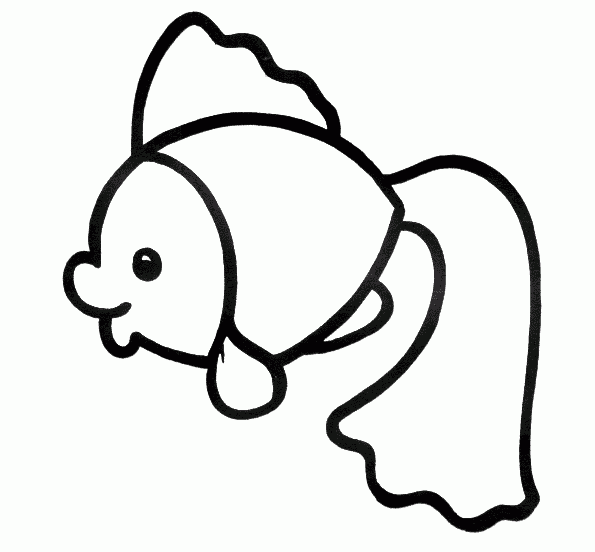 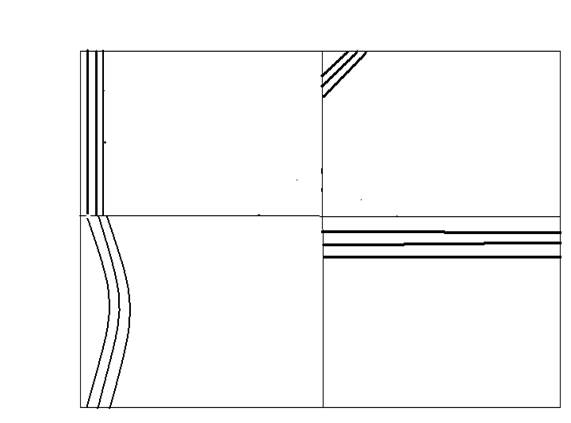 